一、绿都生物食品安全快速检验车简介1、食品安全快速检验车选型检测车选型满足：国家总局《关于做好县级食品快速检验车配备工作的通知》、食药监办财〔2016〕121号《食品药品监管总局办公厅关于做好县级食品快速检验车配备工作的通知》、《县级食品安全快速检验车装备细化方案》中对食品安全快检车的相关参数要求。2、食品安全快速检测车的性能和配置移动检测车具有较好的越野性能，具备快速检测、辅助决策的功能，选用具有良好抗震能力的仪器固定安放在具有减震抗颠簸设施的实验台上；充分利用车内空间，设计多功能实验操作台，既容纳了实验仪器，又扩充了实验操作空间。配置含有可与国家质量安全监管平台无缝对接的笔记本电脑、各类检测试剂、实验器具、通风柜、污物桶、水电、空调、超声波振荡器、电子天平等。根据各地使用情况的不同，食品安全快速检验车分为“简便快捷型”、“基本功能型”、“标准功能型”3类。其中：“简便快捷型”以小型车为基础进行改装；“基本功能型”以小型巴士为基础进行改装；“标准功能型”以中型巴士为基础进行改装。3、食品安全快速检验车在食品检验中的优势（1）时效快、无地域限制    传统的检测过程繁琐，需送到专门的检测机构，难以实现信息的及时共享。    移动检测车方便快捷，可直接到达现场，就地取材，现场检测，时间大幅缩短，且具有良好的3G/4G无线传输功能。提升用户针对偏远地区的检测能力并覆盖更多的区域范围，帮助用户完善紧急安全事件的响应与决策能力；（2）操作方便，灵活实用    传统的食品检测方式笨重、繁琐、检测形式单一，场地有限，对于食品的检测需要经过很多漫长的分析验证过程，耽误反馈的最佳时间。    移动检测车能够很好地利用高科技信息系统，多种检测仪器设备，快速筛查核对，发现潜在假劣食品。使得薄层色谱分析技术、分光光度技术、干式化学分析技术、电化学阳极溶出伏安法、荧光分析技术等五种快速检测分析方法得到优越发挥。无技术背景的用户同样可获取精准可信赖的检测结果；（3）应用范围广 移动检测车可广泛用于超市、大小型农贸市场、果蔬批发基地、农场、出口食品收购加工点、出口果蔬生产基地、农产品收购加工站等场所的食品和农副产品安全监测。同时将工商、质监、卫生等市场监督部门的质量监管职能有机的集于一体，为政府实施放心工程提供强有力的技术支撑。检测车车体内部改装样式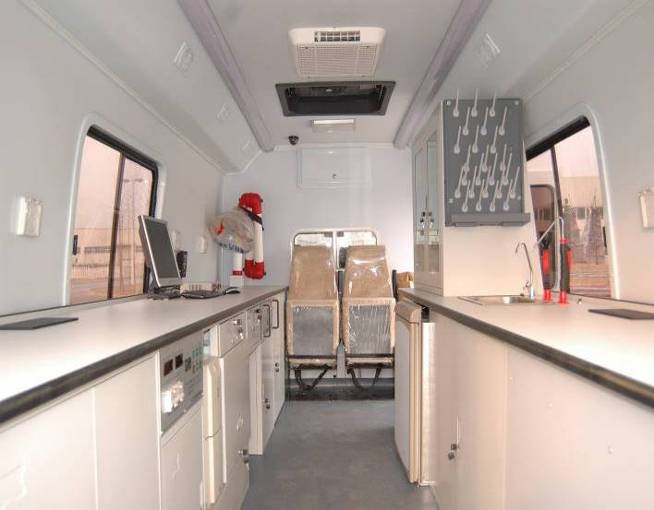 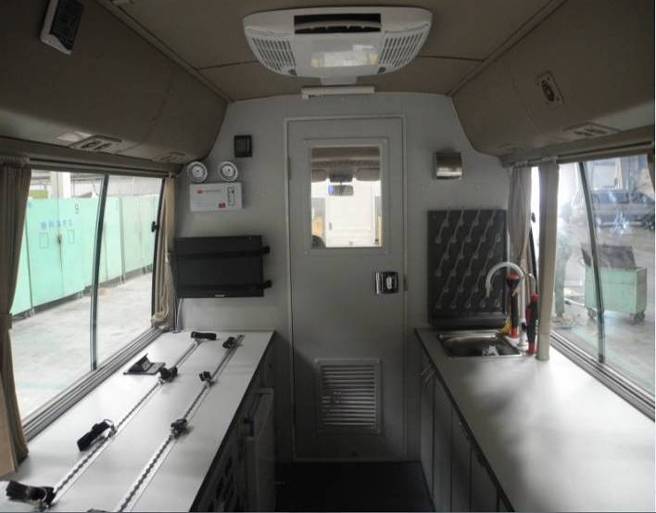 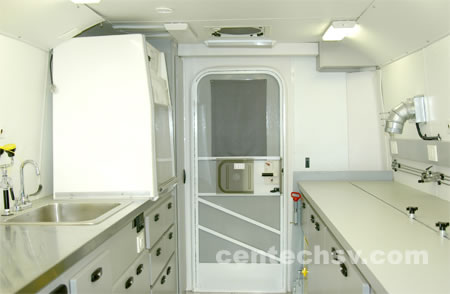 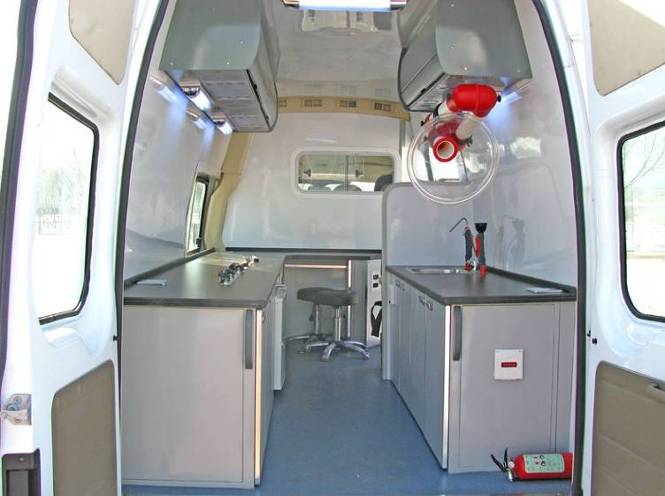 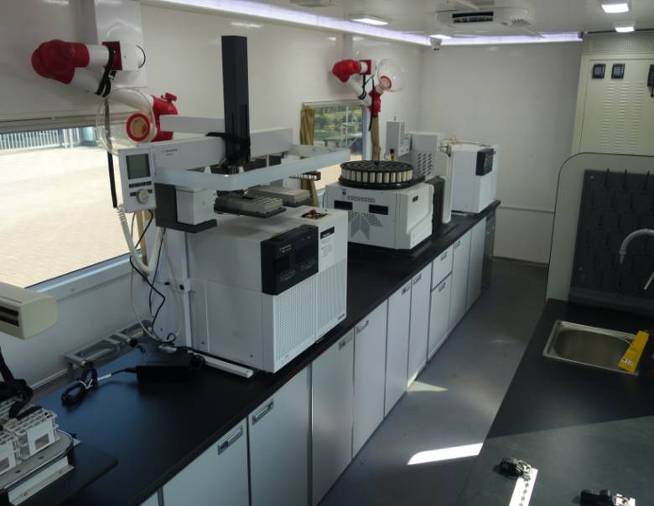 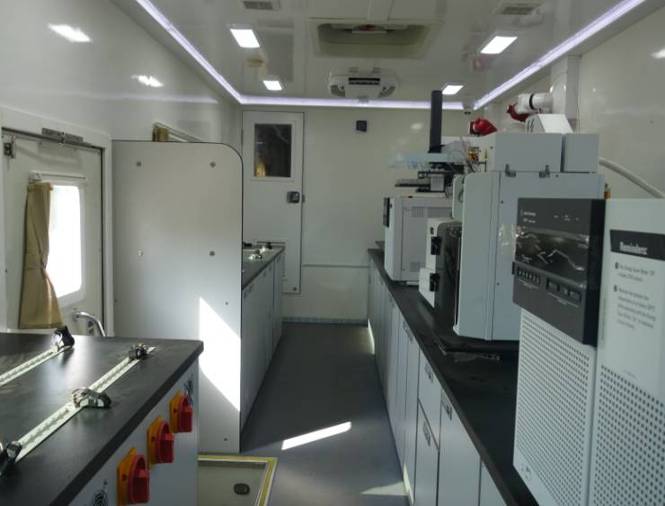 